ぜひ活動への継続的なご支援をお願いいたします。ご入会にあたっては、申込書のご送付とあわせて、下記の口座に年会費のお振込みをお願い致します。※年会費は寄付金として、所得税・法人税等の優遇措置を受けることができます。詳しくは、入金後にお送りします領収証兼ご案内をお読み下さい。記入日　　　　　　　年　　　　月　　　　日（　　　　）【お問い合わせ先】　NPO法人チャイルドライン支援センター　〒162-0065　東京都新宿区住吉町8-5　曙橋コーポ2A　TEL：03-5312-1886　FAX：03-5312-1887【事務局記入欄】種別と会費種別と会費・個人支援会員（年1万円）　  ・団体支援会員（年5万円）　※○をお付け下さい・個人支援会員（年1万円）　  ・団体支援会員（年5万円）　※○をお付け下さい・個人支援会員（年1万円）　  ・団体支援会員（年5万円）　※○をお付け下さい・個人支援会員（年1万円）　  ・団体支援会員（年5万円）　※○をお付け下さい申込口数申込口数　　　　　　　　　　　　　　　　　　　　口年会費×口数年会費×口数　　　　　　　　　　　　　　　　　　万円個人支援会員お名前ﾌﾘｶﾞﾅﾌﾘｶﾞﾅ個人支援会員ご連絡先〒　　　　　　　　　　　　　　　　　　　　(TEL)　　　　　　　　　　　　　　　　　　　　　　　　　　　　　　(FAX)(E-mail)〒　　　　　　　　　　　　　　　　　　　　(TEL)　　　　　　　　　　　　　　　　　　　　　　　　　　　　　　(FAX)(E-mail)〒　　　　　　　　　　　　　　　　　　　　(TEL)　　　　　　　　　　　　　　　　　　　　　　　　　　　　　　(FAX)(E-mail)〒　　　　　　　　　　　　　　　　　　　　(TEL)　　　　　　　　　　　　　　　　　　　　　　　　　　　　　　(FAX)(E-mail)団体支援会員ﾌﾘｶﾞﾅ団体名団体支援会員ﾌﾘｶﾞﾅ団体名団体支援会員ﾌﾘｶﾞﾅ代表者名(役職)ﾌﾘｶﾞﾅ連絡担当者名（部署）団体支援会員ﾌﾘｶﾞﾅ代表者名(役職)ﾌﾘｶﾞﾅ連絡担当者名（部署）団体支援会員ご連絡先〒　　　　　　　　　　　　　　　　　　　　　(TEL)　　　　　　　　　　　　　　　　　　　　　　　　　　　　　　(FAX)(E-mail)〒　　　　　　　　　　　　　　　　　　　　　(TEL)　　　　　　　　　　　　　　　　　　　　　　　　　　　　　　(FAX)(E-mail)〒　　　　　　　　　　　　　　　　　　　　　(TEL)　　　　　　　　　　　　　　　　　　　　　　　　　　　　　　(FAX)(E-mail)〒　　　　　　　　　　　　　　　　　　　　　(TEL)　　　　　　　　　　　　　　　　　　　　　　　　　　　　　　(FAX)(E-mail)ご入会のきっかけご入会のきっかけ氏名の公表※氏名の公表※氏名の公表について、所轄庁から求められた場合には寄付者名簿を提出いたします公表してよい　　　　　　　　　　　公表しない氏名の公表について、所轄庁から求められた場合には寄付者名簿を提出いたします公表してよい　　　　　　　　　　　公表しない氏名の公表について、所轄庁から求められた場合には寄付者名簿を提出いたします公表してよい　　　　　　　　　　　公表しない氏名の公表について、所轄庁から求められた場合には寄付者名簿を提出いたします公表してよい　　　　　　　　　　　公表しない年会費振込先ゆうちょ銀行　 〇一九支店　当座　０４２５２４５　　(振替)　００１２０－５－４２５２４５(加入者名)　NPO法人チャイルドライン支援センター三井住友銀行　浜松町支店　普通　６９６７５２６　　※お振込み名に続けて「年会費」とご記入下さい　　　　　　　(加入者名)　特定非営利活動法人チャイルドライン支援センター　（ﾄｸﾋ　ﾁｬｲﾙﾄﾞﾗｲﾝｼｴﾝｾﾝﾀｰ）申し込み確認年月日入金日入会決定日備考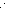 